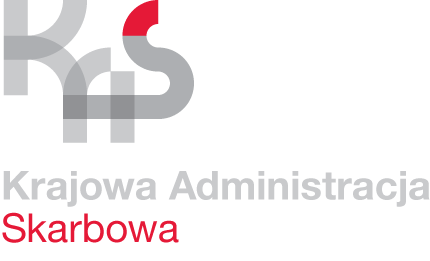 Karta UsługK-07/2Jak zarejestrować w urzędzie skarbowym spółkę cywilnąObowiązuje od 28.09.2023r.Co chcę załatwić?Zarejestrować spółkę cywilną.Kogo dotyczy?Osób fizycznych, które zamierzają prowadzić działalność gospodarczą w ramach umowy spółki cywilnej zawartej na podstawie kodeksu cywilnego.Wymagane dokumenty?Umowa spółki cywilnejDokument potwierdzający prawo do zajmowanego przez podmiot lokaluPełnomocnictwo (w przypadku wyznaczenia pełnomocnika).Jakie dokumenty muszę wypełnić?Zgłoszenie identyfikacyjne NIP-2,Zgłoszenie rejestracyjne VAT- R, jeżeli podmiot rejestruje się jako podatnik VAT.Wymagane opłaty?Opcjonalnie:1) w przypadku wydania potwierdzenia zarejestrowania podmiotu jako podatnika VAT – opłata skarbowa w wysokości 170 zł.2) dowód uiszczenia opłaty skarbowej w wysokości 17 zł od pełnomocnictwa.Opłatę można dokonać na rachunek Urzędu Miejskiego w Gdańsku 31124012681111001038773935 z dopiskiem „opłata za pełnomocnictwo” lub „opłata rejestracyjna VAT”Termin złożenia  dokumentów?NIP-2, VAT-R składa się przed dokonaniem pierwszych czynności podlegających opodatkowaniu.Gdzie załatwić sprawę?Trzeci Urząd Skarbowy w Gdańskuul. Chłopska 380-362 Gdańsk, Sala Obsługi Klienta – ul. Kołobrzeska 43 Gdańsk stanowisko nr 2.Sposób załatwienia sprawy?Na podstawie zgłoszenia identyfikacyjnego NIP-2  Naczelnik Urzędu Skarbowego wydaje potwierdzenie nadania NIP.Na podstawie zgłoszenia rejestracyjnego VAT-R Naczelnik Urzędu Skarbowego rejestruje podatnika i potwierdza jego zarejestrowanie jako „podatnika VAT czynnego” lub „podatnika VAT zwolnionego” Jaki jest czas realizacji?Potwierdzenie nadania NIP wydawane jest niezwłocznie, nie później niż w terminie 3 dni od dnia wpływu poprawnego zgłoszenia identyfikacyjnego.Potwierdzenie rejestracji  VAT następuje bez zbędnej zwłoki.Jak się odwołać?Nie dotyczyInformacje dodatkoweSzczegółowe informacje w sprawie można uzyskać pod numerem telefonu 
(58) 76-11-331, (58) 76-11-332, (58) 76-11-333 lub (58) 76-11-334.Akty prawneUstawa - Ordynacja podatkowa.Ustawa o zasadach ewidencji i identyfikacji podatników i płatników.Ustawa o podatku od towarów i usług.